FA REGIONAL YOUTH NETWORKNAME…………………………………………………………………………………………………………………Please indicate the option for each of the areas which most closely describes you.ADDRESSPlease let us know your address:_________________________
______________________________
________________________________
______________________________GENDERFemale  ☐	       Male  ☐             Transmale  ☐         Transfemale  ☐  Non-binary  ☐         Prefer to self-describe as ________  ☐	Prefer not to say  ☐SEXUAL ORIENTATIONAsexual ☐	       Bisexual  ☐              Gay  ☐         Gay Woman/Lesbian  ☐Heterosexual/Straight☐	      Pansexual  ☐              Other, please specify________  ☐       Prefer not to say  ☐ DISABILITYDefinition: The Disability Discrimination Act 1995 defines a disabled person as one who has physical or mental impairment which has substantial and long-term adverse effect on his/her abilities to carry out normal day to day activities.Do you have a disability?		Yes ☐                No  ☐           Prefer not to say  ☐If yes, what is the nature of your disability? Please describe any further support you may need so that we can best support you.……………………………………………………………………………………………………………………………….ETHNICITYI am 	☐	White – British				□	 Asian or Asian British - Bangladeshi□	White – Irish				□          	Chinese or other Ethnic Chinese                                                                                             	□	Other White Background		□	Other Asian Background	□	Black or Black British – Caribbean	□	Mixed – White and Black Caribbean	□	Black or Black British – African		□	Mixed – White and Black African	□	Other Black Background			□	Mixed – White and Asian	□	Asian or Asian British – Indian		□	Other Mixed Background	□	Asian or Asian British – Pakistani	□	Other Ethnic Background□	Prefer not to sayRELIGIONNo religion or belief ☐	 Buddhist ☐	 Christian ☐    Hindu ☐   Jewish  ☐Muslim  ☐     Sikh  ☐      Prefer not to say  ☐	If other religion or belief, please share below:…………………………………………………………………………………………………………….. LEARNINGIf you have any learning challenges and need us to cater for specific needs, please outline these below.…………………………………………………………………………………………………………………………………………………………………………………………………………………………………BIOPlease may you write a short bio (2-3 sentences) about yourself in third person (your name, age, location, work/ education, your interest in football, your hobbies etc.) We often send these to FA guests so they can get to know a little bit more about the team. 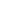 SignaturePrint NameSignedDate